Som opfølgning på lov nr. 435 af 8. maj 2017 om ændring af universitetsloven, SU-loven og andre love er udarbejdet udkast til ændringsbekendtgørelser om løn ved projektorienterede forløb i udlandet og tildeling af erkendtlighed under projektorienterede forløb, ulønnet praktik og obligatoriske, ulønnede studieophold i Danmark og i udlandet. Ændringerne omfatter følgende bekendtgørelser: Bekendtgørelse om bachelor- og kandidatuddannelser ved universiteterne (uddannelsesbekendtgørelsen)Bekendtgørelse om erhvervsakademiuddannelser og professionsbacheloruddannelserBekendtgørelse om tekniske og merkantile erhvervsakademiuddannelser og professionsbacheloruddannelserBekendtgørelse om uddannelser ved de videregående kunstneriske uddannelsesinstitutioner på Uddannelses- og Forskningsministeriets områdeBekendtgørelse om den grundlæggende maritime uddannelseBekendtgørelse om uddannelsen til professionsbachelor som maskinmesterBekendtgørelse om uddannelsen til professionsbachelor som skibsførerBekendtgørelse om uddannelsen til professionsbachelor som skibsofficerBekendtgørelse om uddannelsen til skibsmaskinistBekendtgørelse om uddannelsen til skibskokUniversitetsuddannelserMed udkast til bekendtgørelsesændringer udmøntes en mulighed for, at bachelor- og kandidatstuderende ved universiteterne kan modtage løn under et projektorienteret forløb, hvis der i det pågældende land er et lovkrav om mindsteløn under sådanne forløb. Universitets-, professionsbachelor-, erhvervsakademi- og maritime uddannelserDesuden gives der med udkast til regelændringerne mulighed for, at studerende og elever ved alle videregående uddannelser kan modtage en erkendtlighed i forbindelse med projektorienterede forløb, ulønnet praktik og obligatoriske, ulønnede studieophold i Danmark og i udlandet i tilknytning til en virksomhed uden for uddannelsesinstitutionen, hvis følgende betingelser er opfyldt: - Den studerende og elever må ikke indgå som arbejdskraft under opholdet i en offentlig eller privat virksomhed.- Den studerende og elever skal selv – eventuelt i samarbejde med uddannelsesinstitutionen – fastlægge rammerne for opholdet.- Der må ikke være en instruktionsbeføjelse og dermed heller ikke et ansættelsesforhold, herunder ikke optjenes feriegodtgørelse.- Erkendtligheden må ikke ydes som en på forhånd fastsat indkomst, som den pågældende i lighed med løn kan påregne at modtage.- Det skal være frivilligt for virksomheden, hvorvidt den vil give den pågældende en erkendtlighed.- Beløbet må ikke overstige et beløb svarende til 3.000 kr. om måneden.I udkast til ændring af bekendtgørelse om uddannelser ved de videregående kunstneriske uddannelser er det præciseret, at praktik kan være enten lønnet eller ulønnet.Uafhængigt af ovenstående ændringer indgår i udkastene endelig nogle mindre ændringer i § 16, stk. 3, i bekendtgørelse om uddannelse til professionsbachelor som maskinmester og § 16 i bekendtgørelse om uddannelsen til skibsmaskinist.Bekendtgørelsesændringerne forventes at træde i kraft den 1. juli 2017.Eventuelle bemærkninger til udkastene skal være styrelsen i hænde senest torsdag den 8. juni 2017 og sendes til: hoering@ufm.dkEventuelle spørgsmål kan rettes til: rmy@ufm.dkUdkastene vil tillige blive lagt på høringsportalen og virk.dkMed venlig hilsen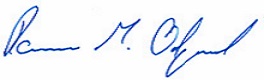 Rasmus OdgaardFuldmægtigHøringsliste: Danske UniversiteterDanske ProfessionshøjskolerDanske ErhvervsakademierCensorformandskabets sekretariatKommunernes LandsforeningDanske RegionerKøbenhavns UniversitetAarhus UniversitetIT-UniversitetetDanmarks Tekniske UniversitetSyddansk UniversitetAalborg UniversitetRoskilde UniversitetCopenhagen Business SchoolCopenhagen Business AcademyErhvervsakademi ÅrhusErhvervsakademi DaniaErhvervsakademi KoldingErhvervsakademi MidtVestErhvervsakademi SjællandErhvervsakademi SydVestErhvervsakademi LillebæltKøbenhavns ErhvervsakademiDanmarks Medie- og JournalisthøjskoleProfessionshøjskolen MetropolUCCUniversitet College LillebæltProfessionshøjskolen University College NordjyllandVIA University CollegeUniversity College SjællandUniversity College SyddanmarkOllerup frie lærerskoleKADKDesignskolen KoldingArkitektskolen AarhusFiskeriskolenFredericia MaskinmesterskoleMarstal NavigationsskoleMARTECMaskinmesterskolen KøbenhavnSIMACSkagen SkipperskoleSkoleskibet DanmarkSvendborg SøfartsskoleAarhus MaskinmesterskoleSkoleskibet Georg StageStudievalg NordjyllandStudievalg ØstjyllandStudievalg Midt- og VestjyllandStudievalg SydjyllandStudievalg Sjælland Studievalg FynStudievalg KøbenhavnDanske Studerendes FællesrådUddannelsesrådet for de maritime uddannelser